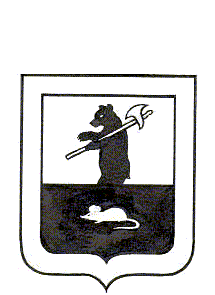 АДМИНИСТРАЦИЯ ГОРОДСКОГО ПОСЕЛЕНИЯ МЫШКИНПОСТАНОВЛЕНИЕг. Мышкин28.07.2017                                                                                                                               № 189       В соответствии с Земельным кодексом Российской Федерации, Федеральным законом от 06 октября 2003 года № 131-ФЗ «Об общих принципах организации местного самоуправления в Российской Федерации», Федеральным законом от 27 июля 2010 года № 210-ФЗ «Об организации предоставления государственных и муниципальных услуг», постановлением Администрации городского поселения Мышкин от 06.11.2015г. № 300 «Об утверждении перечня муниципальных услуг, предоставляемых органами местного самоуправления городского поселения Мышкин», Уставом городского поселения Мышкин и в  целях повышения качества предоставления муниципальных услуг, ПОСТАНОВЛЯЕТ:        1. Утвердить прилагаемый Административный регламент предоставления муниципальной услуги «Предоставление земельных участков, находящихся в муниципальной собственности, в постоянное (бессрочное) пользование, безвозмездное пользование».2. Опубликовать настоящее постановление в газете «Волжские зори» и разместить на официальном сайте Администрации городского поселения Мышкин в сети Интернет.3. Контроль за исполнением настоящего постановления возложить на заместителя Главы Администрации городского поселения Мышкин.4. Настоящее постановление вступает в силу с момента его официального опубликования.И.о. Главы городского  поселения Мышкин                                              А.А. Кошутина                                                                                                           УТВЕРЖДЕН                                                                         постановлением Администрации                                                                         городского поселения Мышкин                                                                                                           от 28.07.2017 № 189 АДМИНИСТРАТИВНЫЙ РЕГЛАМЕНТ предоставления муниципальной услуги «Предоставлениеземельных участков, находящихся в муниципальной собственности,в постоянное (бессрочное) пользование, безвозмездное пользование»Раздел 1. Общие положения1.1 Административный регламент предоставления муниципальной услуги «Предоставление земельных участков, находящихся в муниципальной собственности, в постоянное (бессрочное) пользование, в безвозмездное пользование» (далее - Административный регламент) регулирует отношения, связанные с выдачей документов по предоставлению земельных участков в постоянное (бессрочное) пользование, в безвозмездное пользование (далее - муниципальная услуга), устанавливает стандарт предоставления муниципальной услуги, состав, последовательность и сроки выполнения административных процедур (действий), требования к порядку их выполнения, в том числе особенности выполнения административных процедур (действий) в электронной форме,  формы контроля за исполнением Административного регламента; досудебный (внесудебный) порядок обжалования решений и действий (бездействия) органа, предоставляющего муниципальную услугу, а так же их должностных лиц.1.2. Получателями муниципальной услуги являются.1.2.1. Предоставление земельных участков в постоянное (бессрочное) пользование исключительно:1.2.1.1. Органам государственной власти и органам местного самоуправления;1.2.1.2. Государственным и муниципальным учреждениям (бюджетным, казенным, автономным);1.2.1.3. Казенным предприятиям;1.2.1.4. Центрам исторического наследия президентов Российской Федерации, прекративших исполнение своих полномочий.1.2.2. Предоставление земельных участков в безвозмездное пользование:1.2.2.1. Лицам, указанным в пункте 1.2. данного Административного регламента, на срок до одного года;1.2.2.2. В виде служебных наделов работникам организаций в случаях, указанных в пункте 2 статьи 24 Земельного кодекса Российской Федерации, на срок трудового договора, заключенного между работником и организацией;1.2.2.3. Религиозным организациям для размещения зданий, сооружений религиозного или благотворительного назначения на срок до десяти лет;1.2.2.4. Религиозным организациям, если на таких земельных участках расположены принадлежащие им на праве безвозмездного пользования здания, сооружения, на срок до прекращения прав на указанные здания, сооружения;1.2.2.5. Лицам, с которыми в соответствии с Федеральным законом от 5 апреля 2013 года N 44-ФЗ "О контрактной системе в сфере закупок товаров, работ, услуг для обеспечения государственных и муниципальных нужд" заключены гражданско-правовые договоры на строительство или реконструкцию объектов недвижимости, осуществляемые полностью за счет средств федерального бюджета, средств бюджета Ярославской области или средств местного бюджета, на срок исполнения этих договоров;1.2.2.6. Гражданину для индивидуального жилищного строительства, ведения личного подсобного хозяйства  или осуществления крестьянским (фермерским) хозяйством его деятельности на территории городского поселения Мышкин, определенный законом Ярославской области от 26.11.2015 № 94-з, на срок не более чем шесть лет;1.2.2.7.  Для индивидуального жилищного строительства или ведения личного подсобного хозяйства на территории городского поселения Мышкин, определенный законом Ярославской области от 26.11.2015 № 94-з, гражданам, которые работают по основному месту работы по специальностям, установленным законами Ярославской области, на срок не более чем шесть лет;1.2.2.8. Гражданину, если на земельном участке находится служебное жилое помещение в виде жилого дома, предоставленное этому гражданину, на срок права пользования таким жилым помещением;1.2.2.9. Гражданам в целях осуществления сельскохозяйственной деятельности (в том числе пчеловодства) для собственных нужд на лесных участках на срок не более чем пять лет;1.2.2.10. Гражданам и юридическим лицам для сельскохозяйственного, охотхозяйственного, лесохозяйственного и иного использования, не предусматривающего строительства зданий, сооружений, если такие земельные участки включены в утвержденный в установленном Правительством Российской Федерации порядке перечень земельных участков, предоставленных для нужд обороны и безопасности и временно не используемых для указанных нужд, на срок не более чем пять лет;1.2.2.11. Некоммерческим организациям, созданным гражданами, для ведения огородничества или садоводства на срок не более чем пять лет;1.2.2.12. Некоммерческим организациям, созданным гражданами, в целях жилищного строительства в случаях и на срок, которые предусмотрены федеральными законами;1.2.2.13. Лицам, с которыми в соответствии с Федеральным законом от 29 декабря 2012 года N 275-ФЗ "О государственном оборонном заказе", Федеральным законом "О контрактной системе в сфере закупок товаров, работ, услуг для обеспечения государственных и муниципальных нужд" заключены государственные контракты на выполнение работ, оказание услуг для обеспечения обороны страны и безопасности государства, осуществляемых полностью за счет средств федерального бюджета, если для выполнения этих работ и оказания этих услуг необходимо предоставление земельного участка, на срок исполнения указанного контракта;1.2.2.14. Некоммерческим организациям, предусмотренным законами Ярославской области и созданными Ярославской области в целях жилищного строительства для обеспечения жилыми помещениями отдельных категорий граждан, определенных федеральным законом, указом Президента Российской Федерации, нормативным правовым актом Правительства Российской Федерации, законами Ярославской области, в целях строительства указанных жилых помещений на период осуществления данного строительства;1.2.2.15. Лицу, право безвозмездного пользования которого на земельный участок, находящийся в государственной или муниципальной собственности, прекращено в связи с изъятием земельного участка для государственных или муниципальных нужд, взамен изъятого земельного участка на срок, установленный настоящим пунктом в зависимости от основания возникновения права безвозмездного пользования на изъятый земельный участок;1.2.2.16. Лицу, имеющему право на заключение договора безвозмездного пользования земельным участком, в случае и в порядке, которые предусмотрены Федеральным законом от 24 июля 2008 года N 161-ФЗ "О содействии развитию жилищного строительства".От имени заявителя с запросом о предоставлении муниципальной услуги может обратиться представитель заявителя (далее также именуемый заявитель), который, в случае личного обращения, предъявляет документ, удостоверяющий его личность, представляет (прилагает к заявлению) документ, подтверждающий его полномочия на обращение с заявлением о предоставлении муниципальной услуги (подлинник или нотариально заверенную копию).1.3. Информация о месте нахождения Администрации, графике работы, справочных телефонах, адреса электронной почты, адрес официального интернет-сайта:Место нахождения Администрации: 152830,  Ярославская  область,  г.  Мышкин, ул. Карла-Либкнехта, д.  40.График работы Администрации:Понедельник – четверг: с 8 час. 00 мин. до 17 час. 15 мин. (перерыв на обед с 12 час. 00 мин. до 13 час. 00 мин.).Пятница: с  8 час. 00 мин. до 16 час. 00 мин. (перерыв на обед с 12 час. 00 мин. до 13 час. 00 мин.).Суббота, воскресенье: выходные.Продолжительность рабочего дня непосредственно предшествующего нерабочему праздничному дню, уменьшается на один час.Телефон для справок: 8(48544) 2-44-01; факс 8(48544) 2-25-58.Адрес электронная почта: goradm.myshkin@mail.ruНа информационном стенде в помещении Администрации, а также на официальном сайте Администрации (www.gorodmyshkin.ru) размещена информация о порядке и документах, необходимых для предоставления муниципальной услуги, о режиме работы Администрации.Официальный сайт Федеральной  государственной  информационной  системы «Единый портал  государственных  и муниципальных услуг (функций)» www. gosuslugi.ru (далее – Единый портал). Муниципальная услуга может быть предоставлена при обращении в многофункциональный центр предоставления государственных и муниципальных услуг (далее - МФЦ). Заявители представляют документы путем личной подачи документов. 1.4. Предоставление информации заявителям по вопросам оказания муниципальной услуги, в том числе о ходе предоставления муниципальной услуги, производится специалистом 1 категории Администрации городского поселения Мышкин.Консультации предоставляются в устной форме при личном обращении, посредством телефонной связи либо с использованием электронного информирования.При консультировании заявителю дается точный и исчерпывающий ответ на поставленные вопросы.Если ответ на поставленный вопрос не может быть дан специалистом    самостоятельно или подготовка ответа требует времени, заявителю должно быть предложено направить письменное обращение либо назначено другое время для получения информации.Консультирование в устной форме при личном обращении осуществляется в пределах 15 минут.Обращение по телефону допускается в течение установленного рабочего времени.Консультирование по телефону осуществляется в пределах 5 минут. При консультировании по телефону специалист должен назвать свою фамилию, в вежливой форме дать точный и понятный ответ на поставленные вопросы.1.5. Информацию о порядке предоставления муниципальной услуги можно получить:- в Администрации городского поселения Мышкин;- в государственном автономном учреждении Ярославской области «Многофункциональных центрах представления государственных и муниципальных услуг» (далее – МФЦ);- через федеральную государственную информационную систему «Единый портал государственных и муниципальных услуг (функций)» (далее – Единый портал).Раздел 2. Стандарт предоставления муниципальной услуги2.1. Наименование муниципальной услуги – «Предоставление земельных участков, находящихся в муниципальной собственности, в постоянное (бессрочное) пользование, безвозмездное пользование».2.2. Муниципальную услугу предоставляет Администрации городского поселения Мышкин.В предоставлении муниципальной услуги принимает участие МФЦ в части, предусмотренной соглашением о взаимодействии Администрацией поселения и МФЦ (долее – Соглашение о взаимодействии), с момента вступления в силу Соглашения о взаимодействии.В ходе предоставления муниципальной услуги запрещается требовать от заявителя осуществления действий, в том числе согласований, необходимых для получения муниципальной услуги и связанных с обращением в иные государственные органы, органы местного самоуправления и организации, за исключением получения услуг, включенных в перечень услуг, которые являются необходимыми и обязательными для предоставления муниципальных услуг. 2.3. Результат предоставления муниципальной услуги:Результатом предоставления муниципальной услуги является выдача (направление) заявителю одного из следующих документов:- постановление о предоставление земельного участка в постоянное (бессрочное) пользование; - договор безвозмездного пользования земельным участком;- решение об отказе в предоставлении земельного участка в постоянное (бессрочное) или безвозмездное пользование;- уведомление о возврате заявления о предоставлении земельного участка заявителю (далее - уведомление о возврате заявления заявителю).2.4. Общий срок предоставления  муниципальной услуги составляет не более 30 календарных дней, в том числе срок выдачи (направления) документов, являющихся результатом предоставления муниципальной услуги - 2 календарных дня. Срок оформления уведомления о возврате заявления составляет 10 дней с момента поступления заявления в Администрацию городского поселения Мышкин.2.5. Предоставление муниципальной услуги осуществляется в соответствии со следующими нормативными правовыми актами:-  Градостроительный кодекс Российской Федерации от 29 декабря 2004 № 190-ФЗ (Российская газета, №290, 30 декабря 2004 года);-  Земельный кодекс Российской Федерации («Российская газета», № 211 -212, 30.10.2001);-  Лесным кодексом Российской Федерации («Российская газета» от 8 декабря 2006 г. N 277);- Федеральный закон от 25.10.2001 № 137-ФЗ «О введении в действие Земельного кодекса Российской Федерации» («Российская газета», № 21Т -212,30.10.2001);- Федеральный закон от 13 июля 2015 г. N 218-ФЗ "О государственной регистрации недвижимости" ("Российская газета" от 17 июля 2015 г. N 156);- Федеральный закон "от 27.07.2010 № 210-ФЗ «Об организации предоставления государственных и муниципальных услуг» («Российская газета», №168, 30.07.2010);- Федеральный закон от 18.06.2001 №78-ФЗ «О землеустройстве» ("Парламентская газета" от 23 июня 2001 г. N 114-115, "Российская газета" от 23 июня 2001 г. N 118-119);- приказ Минэкономразвития Российской Федерации от 12.01.2015 №1 «Об утверждении Перечня документов, подтверждающих право заявителя на приобретение земельного участка без проведения торгов» ("Официальный интернет-портал правовой информации" (www.pravo.gov.ru) 28 февраля 2015 г.);- приказ Минэкономразвития Российской Федерации от 27.11.2014 №762 «Об утверждении требований к подготовке схемы расположения земельного участка или земельных участков на кадастровом плане территории и формату схемы расположения земельного участка или земельных участков на кадастровом плане территории при подготовке схемы расположения земельного участка или земельных участков на кадастровом плане территории в форме электронного документа, формы схемы расположения земельного участка или земельных участков на кадастровом плане территории, подготовка которой осуществляется в форме документов на бумажном носителе» ("Официальный интернет-портал правовой информации" (www.pravo.gov.ru) 18 февраля 2015 г.);- приказ Минэкономразвития Российской Федерации от 14.01.2015 №7 «Об утверждении Порядка и способов подачи заявления об утверждении схемы расположения земельного участка или земельных участков на кадастровом плане территории, о проведении аукциона по продаже земельного участка, находящегося в государственной или муниципальной собственности, или аукциона на право заключения договора аренды земельного участка, находящегося в государственной или муниципальной собственности, о предварительном согласовании предоставления земельного участка, находящегося в государственной или муниципальной собственности, о предоставлении земельного участка, находящегося в государственной или муниципальной собственности, и заявления о перераспределении земель и (или) земельных участков, находящихся в государственной или муниципальной собственности, и земельных участков, находящихся в частной собственности, в форме электронных документов с использованием информационно-телекоммуникационной сети «Интернет», а также требования к их формату» ("Официальный интернет-портал правовой информации" (www.pravo.gov.ru) 27 февраля 2015 г.);- приказ Минэкономразвития Российской Федерации от 01.09.2014 № 540 «Об утверждении классификатора видов разрешенного использования земельных участков» ("Российская газета" от 24 сентября 2014 г. N 217);- Закон Ярославской области от 18 декабря 2015 г. N 100-з "Об отдельных вопросах реализации полномочий органов исполнительной власти Ярославской области и органов местного самоуправления муниципальных образований Ярославской области, уполномоченных на распоряжение земельными участками, находящимися в государственной или муниципальной собственности" ("Документ-Регион" от 22 декабря 2015 г. N 106-а, (Официальный интернет-портал правовой информации www.pravo.gov.ru 25 декабря 2015 г.);- Устав городского поселения Мышкин;- Настоящий Административный регламент.2.6. Исчерпывающий перечень документов, необходимых для предоставления муниципальной услуги:      2.6.1. документы, подтверждающие право заявителя на приобретение земельного участка без проведения торгов:      2.6.1.1. органом государственной власти, органом местного самоуправления, государственным или муниципальным учреждением (бюджетным, казенным, автономным), казенным предприятием, центром исторического наследия президентов Российской Федерации, прекративших исполнение своих полномочий:- документы, подтверждающие право заявителя на предоставление земельного участка в соответствии с целями;       2.6.1.2. работником организации, которой земельный участок предоставлен на праве постоянного (бессрочного) пользования:- приказ о приеме на работу, выписка из трудовой книжки или трудовой договор (контракт);      2.6.1.3. религиозной организацией:- документы, удостоверяющие (устанавливающие) права заявителя на здание, сооружение, если право на такое здание, сооружение не зарегистрировано в ЕГРП;      2.6.1.4. религиозной организацией, которой на праве безвозмездного пользования предоставлены здания, сооружения:- договор безвозмездного пользования зданием, сооружением, если право на такое здание, сооружение не зарегистрировано в ЕГРП;- документы, удостоверяющие (устанавливающие) права заявителя на испрашиваемый земельный участок, если право на такой земельный участок не зарегистрировано в ЕГРП;- сообщение заявителя (заявителей), содержащее перечень всех зданий, сооружений, расположенных на испрашиваемом земельном участке с указанием их кадастровых (условных, инвентарных) номеров и адресных ориентиров;       2.6.1.5. лицом, с которым в соответствии с Федеральным законом от 5.04.2013 № 44-ФЗ «О контрактной системе в сфере закупок товаров, работ, услуг для обеспечения государственных и муниципальных нужд» заключен гражданско-правовой договор на строительство или реконструкцию объектов недвижимости, осуществляемые полностью за счет средств федерального бюджета, средств бюджета субъекта Российской Федерации или средств местного бюджета:- гражданско-правовые договоры на строительство или реконструкцию объектов недвижимости, осуществляемые полностью за счет средств федерального бюджета, средств бюджета субъекта Российской Федерации или средств местного бюджета;      2.6.1.6. гражданином, испрашивающим земельный участок для ведения личного подсобного хозяйства или осуществления крестьянским (фермерским) хозяйством его деятельности в муниципальном образовании, определенном законом Ярославской области:- соглашение о создании крестьянского (фермерского) хозяйства в случае, если фермерское хозяйство создано несколькими гражданами;       2.6.1.7. гражданином, работающим по основному месту работы в муниципальных образованиях и по специальности, которые установлены законом Ярославской области:- приказ о приеме на работу, выписка из трудовой книжки или трудовой договор (контракт);        2.6.1.8. гражданину, которому предоставлено служебное жилое помещение в виде жилого дома:- договор найма служебного жилого помещения;       2.6.1.9. гражданином, испрашивающим земельный участок для сельскохозяйственной деятельности (в том числе пчеловодства) для собственных нужд:- нет;       2.6.1.10. гражданином или юридическим лицом, испрашивающим земельный участок для сельскохозяйственного, охотхозяйственного, лесохозяйственного и иного использования, не предусматривающего строительства зданий, сооружений:- нет;       2.6.1.11. некоммерческой организацией, созданной гражданами для ведения огородничества или садоводства:- нет;       2.6.1.12. некоммерческой организацией, созданная гражданами в целях жилищного строительства:- документ, предусмотренный законодательством Российской Федерации, на основании которого установлены случаи и срок предоставления земельных участков некоммерческим организациям, созданным гражданам в целях жилищного строительства;       2.6.1.13. лицом, с которым в соответствии с Федеральным законом от 2.12.2012 № 275-ФЗ «О государственном оборонном заказе» или Федеральным законом от 5.04.2013  № 44-ФЗ «О контрактной системе в сфере закупок товаров, работ, услуг для обеспечения государственных и муниципальных нужд» заключен государственный контракт на выполнение работ, оказание услуг для обеспечения обороны страны и безопасности государства, осуществляемых полностью за счет средств федерального бюджета:- государственный контракт;       2.6.1.14. некоммерческой организацией, предусмотренной законом Ярославской области  и созданной Ярославской областью в целях жилищного строительства для обеспечения жилыми помещениями отдельных категорий граждан:- решение Ярославской области о создании некоммерческой организации;       2.6.1.15. лицом, право безвозмездного пользования которого на земельный участок прекращено в связи с изъятием для государственных или муниципальных нужд:- соглашение об изъятии земельного участка для государственных или муниципальных нужд или решение суда, на основании которого земельный участок изъят для государственных или муниципальных нужд. 2.6.2. заявление (приложение 1 к настоящему Административному регламенту);       2.6.3. документ, подтверждающий полномочия представителя заявителя;       2.6.4. заверенный перевод на русский язык документов о государственной регистрации юридического лица в соответствии с законодательством иностранного государства в случае, если заявителем является иностранное юридическое лицо;       2.6.5. подготовленные некоммерческой организацией, созданной гражданами, списки ее членов в случае, если подано заявление о предоставлении земельного участка для ведения огородничества или садоводства.       2.7. В рамках межведомственного информационного взаимодействия подлежат запросу документы:       2.7.1. выписка из Единого государственного реестра недвижимости на земельный участок;       2.7.2. выписка из Единого государственного реестра юридических лиц о юридическом лице, являющемся заявителем;       2.7.2. выписка из Единого государственного реестра недвижимости здания, сооружения, расположенного на испрашиваемом земельном участке;       2.7.4. выписка из Единого государственного реестра недвижимости на расположенные на земельном участке объекты недвижимого имущества либо уведомление об отсутствии запрашиваемых сведений;       2.7.5. Выписка из ЕГРИП об индивидуальном предпринимателе, являющемся заявителем.2.8. Указанные документы заявитель представляет в виде заверенных в установленном законом порядке копий или копий при предъявлении оригинала. Требовать от заявителя представления документов, не предусмотренных настоящим подпунктом, не допускается. 2.9. Тексты документов должны быть написаны разборчиво, не должны быть исполнены карандашом, иметь повреждения, наличие которых не позволит однозначно истолковать их содержание. В документах не должно быть приписок, зачеркнутых слов и иных не оговоренных в них исправлений.2.10. Заявитель вправе представить документы и информацию,
необходимые для предоставления муниципальной услуги и подлежащие
предоставлению в рамках межведомственного информационного взаимодействия, по собственной инициативе.По своему желанию заявитель дополнительно может представить иные документы, которые, по его мнению, имеют значение для предоставления муниципальной услуги.2.10.1. При предоставлении муниципальной услуги запрещается требовать от заявителя:- представления документов и информации или осуществления действий, представление или осуществление которых не предусмотрено нормативными правовыми актами, регулирующими отношения, возникающие в связи с предоставлением муниципальной услуги;- представления документов и информации, которые находятся в распоряжении Администрации поселения, государственных органов, органов местного самоуправления либо подведомственных государственным органам или органам местного самоуправления организаций, участвующих в предоставлении муниципальной услуги, в соответствии с нормативными правовыми актами Российской Федерации, нормативными правовыми актами Ярославской области, муниципальными правовыми актами, за исключением документов, включенных в перечень, определенный частью 6 статьи 7 Федерального закона от 27 июля 2010 года № 210-ФЗ «Об организации предоставления государственных и муниципальных услуг».2.11. Приостановление предоставления муниципальной услуги законодательством Российской Федерации не предусмотрено.2.12. Оснований для отказа в приеме документов, необходимых для предоставления муниципальной услуги: отсутствуют.      2.13. В течение десяти дней со дня поступления заявления о предоставлении земельного участка Администрация городского поселения Мышкин возвращает заявление заявителю, если:- заявление не соответствует требованиям Приложения № 1 к настоящему Административному регламенту;- подано в иной уполномоченный орган;- к заявлению не приложены документы, предусмотренные подпунктам 2.6.1. раздела 2  настоящего Административного регламента;      При этом заявителю должны быть указаны причины возврата заявления предоставлении земельного участка.      2.14. Исчерпывающий перечень оснований для отказа в предоставлении муниципальной услуги:- предоставление неполного пакета документов, указанных в подпунктах 2.6.1. раздела 2 данного Административного регламента; - отсутствие права на предоставление земельного участка в постоянное (бессрочное пользование), безвозмездное пользование;- предоставления заявителем документов, содержащих противоречивые сведения или не соответствующих требованиям, установленным действующим законодательством;- с заявлением о предоставлении земельного участка обратилось лицо, которое не имеет права на приобретение земельного участка без проведения торгов;- указанный в заявлении о предоставлении земельного участка земельный участок предоставлен на праве постоянного (бессрочного) пользования, безвозмездного пользования, пожизненного наследуемого владения или аренды, за исключением случаев, граждан и юридическим лицам для сельскохозяйственного, охотхозяйственного, лесохозяйственного и иного использования, не предусматривающего строительства зданий, сооружений;- указанный в заявлении о предоставлении земельного участка земельный участок предоставлен некоммерческой организации, созданной гражданами, для ведения огородничества, садоводства, дачного хозяйства или комплексного освоения территории в целях индивидуального жилищного строительства, за исключением случаев обращения с заявлением члена этой некоммерческой организации либо этой некоммерческой организации, если земельный участок относится к имуществу общего пользования;- на указанном в заявлении о предоставлении земельного участка земельном участке расположены здание, сооружение, объект незавершенного строительства, принадлежащие гражданам или юридическим лицам, за исключением случаев, если сооружение (в том числе сооружение, строительство которого не завершено) размещается на земельном участке на условиях сервитута или на земельном участке размещен объект, размещение которых может осуществляться на землях или земельных участках, находящихся в государственной или муниципальной собственности, без предоставления земельных участков и установления сервитутов, и это не препятствует использованию земельного участка в соответствии с его разрешенным использованием либо с заявлением о предоставлении земельного участка обратился собственник этих здания, сооружения, помещений в них, этого объекта незавершенного строительства;- на указанном в заявлении о предоставлении земельного участка земельном участке расположены здание, сооружение, объект незавершенного строительства, находящиеся в государственной или муниципальной собственности, за исключением случаев, если сооружение (в том числе сооружение, строительство которого не завершено) размещается на земельном участке на условиях сервитута или с заявлением о предоставлении земельного участка обратился правообладатель этих здания, сооружения, помещений в них, этого объекта незавершенного строительства;- указанный в заявлении о предоставлении земельного участка земельный участок является изъятым из оборота или ограниченным в обороте и его предоставление не допускается на праве, указанном в заявлении о предоставлении земельного участка;- указанный в заявлении о предоставлении земельного участка земельный участок является зарезервированным для государственных или муниципальных нужд в случае, если заявитель обратился с заявлением о предоставлении земельного участка в собственность, постоянное (бессрочное) пользование или с заявлением о предоставлении земельного участка в аренду, безвозмездное пользование на срок, превышающий срок действия решения о резервировании земельного участка, за исключением случая предоставления земельного участка для целей резервирования;- указанный в заявлении о предоставлении земельного участка земельный участок расположен в границах территории, в отношении которой с другим лицом заключен договор о развитии застроенной территории, за исключением случаев, если с заявлением о предоставлении земельного участка обратился собственник здания, сооружения, помещений в них, объекта незавершенного строительства, расположенных на таком земельном участке, или правообладатель такого земельного участка;- указанный в заявлении о предоставлении земельного участка земельный участок расположен в границах территории, в отношении которой с другим лицом заключен договор о развитии застроенной территории, или земельный участок образован из земельного участка, в отношении которого с другим лицом заключен договор о комплексном освоении территории, за исключением случаев, если такой земельный участок предназначен для размещения объектов федерального значения, объектов регионального значения или объектов местного значения и с заявлением о предоставлении такого земельного участка обратилось лицо, уполномоченное на строительство указанных объектов;- указанный в заявлении о предоставлении земельного участка земельный участок образован из земельного участка, в отношении которого заключен договор о комплексном освоении территории или договор о развитии застроенной территории, и в соответствии с утвержденной документацией по планировке территории предназначен для размещения объектов федерального значения, объектов регионального значения или объектов местного значения, за исключением случаев, если с заявлением о предоставлении в аренду земельного участка обратилось лицо, с которым заключен договор о комплексном освоении территории или договор о развитии застроенной территории, предусматривающие обязательство данного лица по строительству указанных объектов;- указанный в заявлении о предоставлении земельного участка земельный участок является предметом аукциона;- в отношении земельного участка, указанного в заявлении о его предоставлении, поступило заявление о проведении аукциона по его продаже или аукциона на право заключения договора аренды и уполномоченным органом не принято решение об отказе в проведении этого аукциона;- в отношении земельного участка, указанного в заявлении о его предоставлении, опубликовано и размещено извещение о предоставлении земельного участка для индивидуального жилищного строительства, ведения личного подсобного хозяйства, садоводства, дачного хозяйства или осуществления крестьянским (фермерским) хозяйством его деятельности;- разрешенное использование земельного участка не соответствует целям использования такого земельного участка, указанным в заявлении о предоставлении земельного участка, за исключением случаев размещения линейного объекта в соответствии с утвержденным проектом планировки территории;- испрашиваемый земельный участок не включен в утвержденный в установленном Правительством Российской Федерации порядке перечень земельных участков, предоставленных для нужд обороны и безопасности и временно не используемых для указанных нужд, в случае, если подано заявление о предоставлении земельного участка в соответствии с подпунктом 10 пункта 2 статьи 39.10 Земельного кодекса РФ;- площадь земельного участка, указанного в заявлении о предоставлении земельного участка некоммерческой организации, созданной гражданами, для ведения огородничества, садоводства, превышает предельный размер, установленный в соответствии с федеральным законом;- указанный в заявлении о предоставлении земельного участка земельный участок в соответствии с утвержденными документами территориального планирования и (или) документацией по планировке территории предназначен для размещения объектов федерального значения, объектов регионального значения или объектов местного значения и с заявлением о предоставлении земельного участка обратилось лицо, не уполномоченное на строительство этих объектов;- указанный в заявлении о предоставлении земельного участка земельный участок предназначен для размещения здания, сооружения в соответствии с государственной программой Российской Федерации, государственной программой Ярославской области и с заявлением о предоставлении земельного участка обратилось лицо, не уполномоченное на строительство этих здания, сооружения;- предоставление земельного участка на заявленном виде прав не допускается;- в отношении земельного участка, указанного в заявлении о его предоставлении, не установлен вид разрешенного использования;- указанный в заявлении о предоставлении земельного участка земельный участок не отнесен к определенной категории земель;- в отношении земельного участка, указанного в заявлении о его предоставлении, принято решение о предварительном согласовании его предоставления, срок действия которого не истек, и с заявлением о предоставлении земельного участка обратилось иное не указанное в этом решении лицо;- указанный в заявлении о предоставлении земельного участка земельный участок изъят для государственных или муниципальных нужд и указанная в заявлении цель предоставления такого земельного участка не соответствует целям, для которых такой земельный участок был изъят, за исключением земельных участков, изъятых для государственных или муниципальных нужд в связи с признанием многоквартирного дома, который расположен на таком земельном участке, аварийным и подлежащим сносу или реконструкции;- границы земельного участка, указанного в заявлении о его предоставлении, подлежат уточнению в соответствии с Федеральным законом "О государственной регистрации недвижимости";- площадь земельного участка, указанного в заявлении о его предоставлении, превышает его площадь, указанную в схеме расположения земельного участка, проекте межевания территории или в проектной документации лесных участков, в соответствии с которыми такой земельный участок образован, более чем на десять процентов;- в отношении земельного участка, указанного в заявлении о предоставлении земельного участка, принят  правовой акт уполномоченного органа о формировании из него земельных участков в целях бесплатного предоставления в собственность граждан в соответствии с частями 2 и 3 статьи 2 Закона Ярославской области от 27 апреля 2007г. № 22-з «О бесплатном предоставлении в собственность граждан земельных участков, находящихся в государственной или муниципальной собственности»;- земельный участок, указанный в заявлении о предоставлении земельного участка, включен в соответствии с частью 4 статьи 2<1> Закона Ярославской области от 27 апреля 2007г. № 22-з «О бесплатном предоставлении в собственность граждан земельных участков, находящихся в государственной или муниципальной собственности» в перечень земельных участков, предназначенных для бесплатного предоставления в собственность граждан;- в производстве суда находится дело, связанное с оспариванием границ, площади или разрешенного использования земельного участка, указанного в заявлении о предоставлении земельного участка, прав на земельный участок и  (или) расположенные на нем здания, сооружения, до вступления в законную силу решения суда, иного судебного акта, которым прекращается производство по данному делу;-  наступила смерть заявителя (в случае если заявитель – гражданин), деятельность заявителя прекращена (в случае если заявитель – индивидуальный предприниматель), заявитель ликвидирован (в случае если заявитель – юридическое лицо).2.15. Муниципальная услуга является бесплатной для заявителя.2.16. Ошибки, опечатки, допущенные в документах, выданных в результате предоставления муниципальной услуги, подлежат исправлению в течение трех календарных дней со дня регистрации соответствующего письменного запроса заявителя.Максимальный срок ожидания в очереди при подаче заявления о предоставлении муниципальной услуги и при получении результата предоставления муниципальной услуги не должен превышать 15 минут.2.17. Требования к помещениям, в которых предоставляется муниципальная услуга.Вход в здание Администрации поселения оборудуется пандусами, расширенным проходом, позволяющим обеспечить беспрепятственный доступ инвалидов, включая инвалидов-колясочников.Администрация поселения обеспечивает:- оснащены места приема заявок: стульями, столом, информационным стендом, писчей бумагой и письменными принадлежностями;-  условия для инвалидов в помощи по оказанию работниками Администрации поселения в преодолении барьеров, мешающих получению ими услуг наравне с другими лицами; - допуск в здание собаки-проводника;- сопровождение инвалидов, имеющих стойкие расстройства функции зрения.Места предоставления муниципальной услуги (места информирования, ожидания и приема заявителей) располагаются в здании Администрации поселения.В местах предоставления муниципальной услуги предусматривается возможность доступа к местам общественного пользования (туалетам).Места информирования, предназначенные для ознакомления граждан с информационными материалами, оборудуются информационными стендами (информационные стенды находятся в Администрации поселения на втором этаже кабинете №5).Информационные стенды должны содержать выдержки из Административного регламента, образцы заполнения заявления и перечень необходимых документов, информации о возможности обжалования действий (бездействий) о досудебном (внесудебном) рассмотрении жалоб в процессе получения муниципальных услуг. Прием заявителей осуществляется в кабинете № 5 Администрации городского поселения Мышкин. Места приема должны соответствовать установленным санитарным, противопожарным и иным нормам и правилам.2.18. Показателями доступности и качества муниципальной услуги являются соблюдение сроков ее предоставления, а также отсутствие обоснованных жалоб со стороны заявителей.Раздел 3. Состав, последовательность и сроки выполнения административных процедур, требования к порядку их выполнения, в том числе особенности выполнения административных процедур в электронной форме3.1. Предоставление муниципальной услуги включает в себя следующие административные процедуры:- прием и регистрация заявления о предоставлении земельного участка с приложенными к нему документами – 2 календарных дня;- рассмотрение заявления о предоставлении земельного участка и документов, необходимых для предоставления муниципальной услуги, подготовка проекта договора безвозмездного пользования земельным участком или постановления о предоставлении земельного участка в постоянное (бессрочное) пользование либо решение об отказе в предоставлении земельного участка или уведомления о возврате заявления заявителю – 25 календарных дней;- выдача (направление) заявителю договора безвозмездного пользования земельным участком или постановления о предоставлении земельного участка в постоянное (бессрочное) пользование либо решение об отказе в предоставлении земельного участка или размещение сканированной копии документов (договора безвозмездного пользования земельным участком или постановления о предоставлении земельного участка в постоянное (бессрочное) пользование либо решение об отказе в предоставлении земельного участка) в личном кабинете заявителя на Едином портале, с направлением (выдачей) заявителю уведомления о возврате заявления заявителю или направлением сканированной копии уведомления о возврате заявления заявителю в личный кабинет заявителя на Едином портале – 3 календарных дня. Последовательность административных процедур предоставления муниципальной услуги приведена в блок-схеме (приложение 2 к Административному регламенту).3.2. Прием и регистрация заявления о предоставлении земельного участка с приложенными к нему документами.Основанием для начала административной процедуры является:- личное обращение заявителя либо представителя заявителя с заявлением и пакетом документов в Администрацию поселения;- поступление в адрес Администрации поселения заявления и пакета документов (в виде почтового отправления, через Единый портал государственных и муниципальных услуг, через МФЦ).Ответственным за выполнение административной процедуры является специалист 1 категории организационно-правового отдела Администрации городского поселения Мышкин, ответственный за делопроизводство (далее - делопроизводитель).Делопроизводитель в день поступления в Администрацию поселения заявления в виде бумажного документа принимает и регистрирует его в порядке, установленном для регистрации входящей корреспонденции, в течение 1 дня и передает заявление и пакет документов Главе городского поселения Мышкин. Глава поселения в течении 1 календарного дня, со дня поступления зарегистрированного заявления и пакета документов:- налагает резолюцию о рассмотрении заявления;- передает заявление и пакет документов делопроизводителю.Делопроизводитель в день получения заявления и пакета документов с резолюцией Главы поселения  передает заявление и пакет документов специалисту.Результатом исполнения административной процедуры является прием, регистрация и передача заявления и пакета документов Главе городского поселения Мышкин для рассмотрения и наложения резолюции.3.3. Рассмотрение заявления, проверка пакета документов и принятие решения. Основанием для начала административной процедуры является поступление к специалисту 1 категории Администрации городского поселения Мышкин  (далее – специалист) зарегистрированного заявления с пакетом документов.Ответственными за выполнение административной процедуры являются:- специалист 1 категории Администрации городского поселения Мышки (далее – специалист).Специалист в день получения заявления и пакета документов:- в соответствии с резолюцией Главы поселения в установленный срок осуществляет проверку заявления и пакета документов;- в рамках межведомственного информационного взаимодействия осуществляет сбор сведений, необходимых для принятия решения о предоставлении земельного участка;в течение 2 рабочих дней со дня получения заявления и пакета документов готовит запросы в порядке межведомственного информационного взаимодействия и представляет их на подпись Главе поселения.После получения ответов на запросы из органов, осуществляющих межведомственное информационное взаимодействие, специалист в течение 5 календарных дней готовит проект документа по результатам рассмотрения заявления.  Решение о подготовке уведомления о возврате заявления заявителю принимается в случаях, если:- заявление о предоставлении земельного участка не соответствует требованиям, установленным настоящим Административным регламентом;- не представлены или представлены не в полном объеме документы, указанные в подпункте 2.6. Административного регламента, обязанность представления которых возложена на заявителя;-  отсутствует подпись заявителя;- с заявлением о предоставлении земельного участка обратилось лицо, не уполномоченное заявителем;- текст заявления о предоставлении земельного участка не поддается прочтению;- заявителем представлены документы, содержащие неполные и (или) недостоверные сведения, исполненные карандашом и (или) содержащие подчистки либо приписки, зачеркнутые слова и иные не оговоренные в них исправления.В уведомлении о возврате заявления заявителю сообщаются причины, послужившие основанием для возврата заявления о предоставлении земельного участка заявителю с указанием соответствующих положений Административного регламента и иных нормативных правовых актов.Принятие решения о возврате заявления о предоставлении земельного участка заявителю, не препятствует повторному обращению заявителя после устранения причин, послуживших основанием для принятия решения о возврате заявления о предоставлении земельного участка заявителю, за предоставлением муниципальной услуги.Документ, подготовленный и согласованный по результатам рассмотрения заявления, передается на подписание Главе поселения. Проект документа по результатам рассмотрения проходит обязательное согласование:- начальником организационно-правового отдела Администрации городского поселения Мышкин в течение 3 календарных дней;-  заместителем Главы Администрации  городского поселения Мышкин в течение 3 календарных дней.Глава поселения в день представления документа рассматривает указанный проект, визирует и направляет его делопроизводителю для регистрации.Делопроизводитель в течение 1 дня  регистрирует документ и передает его специалисту.Срок исполнения административной процедуры составляет не более 25 календарных дней со дня передачи заявления делопроизводителем Главе поселения.Результатом выполнения административной процедуры является подписание Главой поселения договора о безвозмездном пользовании земельным участком, постановления Администрации поселения или уведомления. 3.4. Выдача (направление) заявителю договора безвозмездного пользования земельным участком или постановления о предоставлении земельного участка в постоянное (бессрочное) пользование либо решение об отказе в предоставлении земельного участка.Основанием для начала административной процедуры является передача специалистом результата муниципальной услуги заявителю.Ответственными за выполнение административной процедуры является – специалист.Результат предоставления муниципальной услуги выдается (направляется) заявителю способом, указанным в заявлении.Специалист в день получения документа, прошедшего регистрацию уведомляет заявителя о возможности получения документов по средствам телефонной связи.Если в течение 2 календарных дней заявитель не явился в Администрацию поселения, то специалист подготавливает сопроводительное письмо, которое с приложенными документами, изданными по результатам предоставления муниципальной услуги, направляет заявителю.Подлинный экземпляр документа, принятого по результатам предоставления муниципальной услуги помещается в соответствующее номенклатурное дело.Срок исполнения административной процедуры составляет не более 3 календарных дней со дня регистрации уведомления.Результатом выполнения административной процедуры является выдача (направление) заявителю результата муниципальной услуги.Раздел 4. Формы контроля за исполнением Административного регламента4.1. Текущий контроль за соблюдением и исполнением уполномоченным муниципальным служащим положений Административного регламента и иных нормативных правовых актов, устанавливающих требования к предоставлению муниципальной услуги, а также принятием им решений, осуществляется заместителем Главы Администрации городского поселения Мышкин.Периодичность осуществления текущего контроля устанавливается, заместителем Главы Администрации городского поселения Мышкин, но не реже двух раз в год.4.2. Проверки осуществляются заместителем Главы Администрации городского поселения Мышкин на основании ежегодных планов проведения проверок (плановые проверки) или по факту обращения получателя муниципальной  услуги (внеплановые проверки). Контроль полноты и качества исполнения муниципальной услуги включает в себя:-  выявление и устранение нарушений прав заинтересованных лиц;- рассмотрение, принятие решений и подготовку ответов на обращения, содержащие жалобы на решения, действия (бездействие) Администрации поселения, уполномоченного муниципального служащего, принимаемых (осуществляемых) в ходе предоставления муниципальной услуги.4.3. В случае выявления нарушений прав граждан по результатам проведенных проверок в отношении виновных лиц принимаются меры в соответствии с законодательством Российской Федерации.4.4. Муниципальный служащий, ответственный за предоставление муниципальной услуги, несет персональную ответственность за соблюдение требований законодательства и настоящего Административного регламента в порядке, предусмотренном действующим законодательством Российской Федерации.Персональная ответственность муниципального служащего закрепляется в его должностной инструкции в соответствии с требованием законодательства.4.5. Контроль за исполнением муниципальной услуги со стороны граждан, их объединений и организаций осуществляется в соответствии с действующим законодательством Российской Федерации.Раздел 5. Досудебный (внесудебный) порядок обжалования решений и действий (бездействия) органа, предоставляющего муниципальную услугу, а также его должностных лиц, муниципальных служащих5.1. Заявитель вправе обжаловать решения и действия (бездействие) органа, предоставляющего муниципальную услугу, а также должностных лиц, муниципальных служащих в досудебном (внесудебном) порядке.            5.2. Заявитель может обратиться с жалобой в том числе в следующих случаях:1) нарушение срока регистрации запроса заявителя о предоставлении муниципальной услуги;2) нарушение срока предоставления муниципальной услуги;3) требование у заявителя документов, не предусмотренных нормативными правовыми актами Российской Федерации, нормативными правовыми актами Ярославской области, муниципальными правовыми актами для предоставления муниципальной услуги;4) отказ в приеме документов, предоставление которых предусмотрено нормативными правовыми актами Российской Федерации, нормативными правовыми актами Ярославской области, муниципальными правовыми актами для предоставления 5) отказ в предоставлении муниципальной услуги, если основания муниципальной услуги, у заявителя; отказа не предусмотрены федеральными законами и принятыми в соответствии с ними иными нормативными правовыми актами Российской Федерации, нормативными правовыми актами Ярославской области, муниципальными правовыми актами;6) затребование с заявителя при предоставлении муниципальной услуги платы, не предусмотренной нормативными правовыми актами Российской Федерации, нормативными правовыми актами Ярославской области, муниципальными правовыми актами;7) отказ органа, органа, предоставляющего муниципальную услугу, должностного лица органа, предоставляющего муниципальную услугу, в исправлении допущенных опечаток и ошибок в выданных в результате предоставления муниципальной услуги документах либо нарушение установленного срока таких исправлений.5.3. Информацию о порядке подачи и рассмотрения жалобы можно получить:- непосредственно в Администрации городского поселения Мышкин;- на сайте в информационно-телекоммуникационной сети Интернет федеральной государственной информационной системы "Единый портал государственных и муниципальных услуг": http://www.gosuslugi.ru.5.4. Предметом досудебного (внесудебного) обжалования являются решения и действия (бездействие) органа, предоставляющего муниципальную услугу, а также должностных лиц, муниципальных служащих при предоставлении муниципальной услуги.5.5. Оснований для приостановления рассмотрения жалобы не имеется.5.6. Письменный ответ на жалобу заявителя не дается по следующим основаниям: - наличие в жалобе нецензурных либо оскорбительных выражений, угроз жизни, здоровью и имуществу должностного лица, а также членов его семьи;- отсутствие возможности прочитать какую-либо часть текста жалобы, фамилию, имя, отчество (при наличии) и (или) почтовый адрес заявителя, указанные в жалобе.».5.7. Основанием для начала процедуры досудебного (внесудебного) обжалования является регистрация в Администрации городского поселения Мышкин жалобы, направленной в письменной либо электронной форме.5.8. Заинтересованные лица имеют право на получение информации и документов, необходимых для обоснования и рассмотрения жалобы.Орган, предоставляющий муниципальную услугу, по письменному запросу заявителя должен предоставить информацию и документы, необходимые для обоснования и рассмотрения жалобы.5.9. Жалоба на решения и действия (бездействие) органа, предоставляющего муниципальную услугу, а также должностных лиц, муниципальных служащих может быть подана в письменной форме на бумажном носителе (по почте либо представлена при личном обращении), в электронной форме на имя Главы городского поселения Мышкин.5.10. Сайт в информационно-телекоммуникационной сети Интернет федеральной государственной информационной системы "Единый портал государственных и муниципальных услуг": http://www.gosuslugi.ru.5.11. Жалоба заявителя, поступившая в орган, предоставляющий муниципальную услугу, подлежит рассмотрению должностным лицом, наделенным полномочиями по рассмотрению жалоб.5.12. Жалоба должна содержать:- наименование органа, предоставляющего муниципальную услугу, должностного лица органа, предоставляющего муниципальную услугу, либо муниципального служащего, решения и действия (бездействие) которых обжалуются;- фамилию, имя, отчество (последнее - при наличии), сведения о месте жительства заявителя - физического лица либо наименование, сведения о месте нахождения заявителя - юридического лица, а также номер (номера) контактного телефона, адрес (адреса) электронной почты (при наличии) и почтовый адрес, по которым должен быть направлен ответ заявителю;- сведения об обжалуемых решениях и действиях (бездействии) органа, предоставляющего муниципальную услугу, должностного лица органа, предоставляющего муниципальную услугу, либо муниципального служащего;- доводы, на основании которых заявитель не согласен с решением и действием (бездействием) органа, предоставляющего муниципальную услугу, должностного лица органа, предоставляющего муниципальную услугу, либо муниципального служащего. Заявителем могут быть представлены документы (при наличии), подтверждающие доводы заявителя, либо их копии.5.13. Жалоба, поступившая в орган, предоставляющий муниципальную услугу, подлежит рассмотрению должностным лицом, наделенным полномочиями по рассмотрению жалоб, в течение пятнадцати рабочих дней со дня ее регистрации, а в случае обжалования отказа органа, предоставляющего муниципальную услугу, должностного лица органа, предоставляющего муниципальную услугу, в приеме документов у заявителя либо в исправлении допущенных опечаток и ошибок или в случае обжалования нарушения установленного срока таких исправлений - в течении пяти дней со дня ее регистрации. Правительство Российской Федерации вправе установить случаи, при которых срок рассмотрения жалобы может быть сокращен.5.14. По результатам рассмотрения жалобы орган, предоставляющий муниципальную услугу, принимает одно из следующих решений:- удовлетворяет жалобу, в том числе в форме отмены принятого решения, исправления допущенных органом, предоставляющим муниципальную услугу, опечаток и ошибок в выданных в результате предоставления муниципальной услуги документах, возврата заявителю денежных средств, взимание которых не предусмотрено нормативными правовыми актами Российской Федерации, нормативными правовыми актами Ярославской области, муниципальными правовыми актами, а также в иных формах;- отказывает в удовлетворении жалобы.5.15. Не позднее дня, следующего за днем принятия решения по результатам рассмотрения жалобы, орган, предоставляющий муниципальную услугу, направляет заявителю в письменной форме и по желанию заявителя в электронной форме мотивированный ответ.5.16. Заявитель вправе обжаловать решения и действие (бездействие) органа, предоставляющего муниципальную услугу, а также его должностных лиц и муниципальных служащих в судебном порядке.5.17. В случае установления в ходе или по результатам рассмотрения жалобы признаков состава административного правонарушения или преступления должностное лицо, наделенное полномочиями по рассмотрению жалоб, незамедлительно направляет имеющиеся материалы в органы прокуратуры.Приложение 1к Административному регламентупредоставления муниципальной услуги  «Предоставление земельного участка, находящего в муниципальной собственности, в постоянное (бессрочное) пользование, безвозмездное пользование» (для юридического лица)Главе городского поселения Мышкин_________________________________ЗАЯВЛЕНИЕна предоставление земельного участка, находящегося в государственной собственности, постоянное (бессрочное) пользование, безвозмездное пользование От __________________________________________________________________________(полностью ФИО заявителя, полное наименование юридического лица)_______________________________________________________________________(полностью адрес постоянного проживания, реквизиты документа удостоверяющие личность (паспорт), адрес (место нахождения) постоянно действующего исполнительного органа_______________________________________________________________________________   (в случае отсутствия- иного органа или лица, имеющих право действовать от имени юридического лица без доверенности)______________________________________________________________________________в лице ____________________________________, действовавшего(ей) на основании________		(полностью ФИО представителя заявителя)_______________________________________________________________________.		(наименование и реквизиты документа, подтверждающего полномочия представителя заявителя)Информация для связи с заявителем: ______________________________________________ ______________________________________________________________________, 						   (почтовый адрес)_____________________________________, _________________________________,Прошу предоставить в постоянное (бессрочное) пользование, безвозмездное пользование земельный участок с кадастровым номером ________________________, площадью ______________ кв.м., сроком на ____________.Сведения о земельном участке:Земельный участок имеет следующие адресные ориентиры:_______________________________________________________________________.Цель использования земельного участка ____________________________________________________________________________________________________________.Основание предоставления земельного участка без проведения торгов____________________________________________________________________(указывается основание предоставления земельного участка без проведения торгов из числа предусмотренных пунктом 2 статьи 39.3,_______________________________________________________________________.статьей 39.5, пунктом 2 статьи 39.6, пунктом 2 статьи 39.10 Земельного кодекса Российской Федерации)Реквизиты решения о предварительном согласовании предоставления земельного участка _________________________________________________________________.(указывается в случае, если испрашиваемый земельный участок образовывался или его границы уточнялись на основании данного решения)Реквизиты решения об утверждении документа территориального планирования и (или) проекта планировки территории ________________________________________                                                                                                          (указывается в случае, если земельный участок_______________________________________________________________________.предоставляется для размещения объектов, предусмотренных этим документом и (или) этим проектом)Реквизиты решения об изъятии земельного участка для государственных или муниципальных нужд _____________________________________________________                                                            (указывается в случае, если земельный участок предоставляется _______________________________________________________________________.                                    взамен земельного участка, изымаемого для государственных или муниципальных нужд)Приложение:______________________________________________________________________________________________________________________________________________________________________________________________________________________________________________________________________________________________________________________________________________________________________________________________________________________________________________________________________________________________________________________________________________________________________________________________________________________________________________________________________________________________________________________________________________________________________________________________________________________________Способ получения:Получить лично.Прошу направить по почтовому адресу:_____________________________________                 _______________________________________________________________________Прошу направить по электронной почте:___________________________________«____»  _____________________20___г.   _________________________                                                                            (Дата)                                                                                        (Подпись)                                                                                        МППриложение 2к Административному регламентупредоставления муниципальной услуги  «Предоставление земельного участка, находящего в муниципальной собственности, в постоянно (бессрочное) пользование, безвозмездное пользование»БЛОК-СХЕМАОбращение заявителяПрием и регистрация заявленияВозвращение документов заявителю    Направление запросов Об утверждении Административного регламента предоставления муниципальной услуги «Предоставление земельных участков, находящихся в муниципальной собственности, в постоянное (бессрочное) пользование, безвозмездное пользование»                 Принятие решенияПодготовка  документовНаправление документов заявителю